CHAPTER 411CONTROL AND ERADICATION OF POTATO PESTS AND DISEASES§2351.  Legislative intentThe Legislature finds that the potato industry contributes significantly to the social and economic well-being of the people of the State and that the control and eradication of pests and diseases which threaten the viability of the industry must remain a high priority in the formulation of public policy.  [PL 1983, c. 565, §8 (NEW).]SECTION HISTORYPL 1983, c. 565, §8 (NEW). §2352.  Responsibility of the commissionerThe commissioner may institute such pest control survey programs as the commissioner considers essential to the welfare of the industry.  The commissioner may, in conjunction with the Maine Agricultural Experiment Station, and other public and private agencies, and in a manner consistent with the Maine Administrative Procedure Act, designate by rule those potato pests and diseases that pose a threat to the Maine potato industry, and by rule provide for the inspection, seizure, destruction or other deposition of any seed, plant, culls or other materials within the State whenever the commissioner finds such materials to be infested, or are reasonably believed to be infested, with any designated pest or disease, and further provide for the disinfection of any vehicle or other conveyance so infested.  [RR 2021, c. 1, Pt. B, §135 (COR).]SECTION HISTORYPL 1983, c. 565, §8 (NEW). RR 2021, c. 1, Pt. B, §135 (COR). The State of Maine claims a copyright in its codified statutes. If you intend to republish this material, we require that you include the following disclaimer in your publication:All copyrights and other rights to statutory text are reserved by the State of Maine. The text included in this publication reflects changes made through the First Regular and First Special Session of the 131st Maine Legislature and is current through November 1, 2023
                    . The text is subject to change without notice. It is a version that has not been officially certified by the Secretary of State. Refer to the Maine Revised Statutes Annotated and supplements for certified text.
                The Office of the Revisor of Statutes also requests that you send us one copy of any statutory publication you may produce. Our goal is not to restrict publishing activity, but to keep track of who is publishing what, to identify any needless duplication and to preserve the State's copyright rights.PLEASE NOTE: The Revisor's Office cannot perform research for or provide legal advice or interpretation of Maine law to the public. If you need legal assistance, please contact a qualified attorney.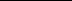 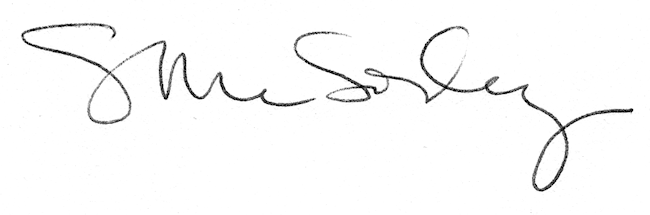 